		Progetto Erasmus Plus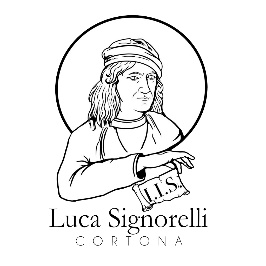 Consorzio Arezzo Formazione ABACO 2023n° 2023-1-IT01-KA121-VET-000122535Azione KA1 “Mobilità individuale ai fini dell’apprendimento” BANDO CANDIDATURA STUDENTI PER LA PARTECIPAZIONE Premesso che:Il Consorzio Arezzo Formazione ABACO, nell’ambito del Programma Erasmus+ KA1 VET, è assegnataria dal 2020 della Carta della mobilità VET e nel 2023 del progetto n. 2023-1-IT01-KA121-VET-000122535 – da ora in poi ABACO2023 / Il progetto di mobilità VET n. 122535, ammesso a finanziamento dall'Istituto Nazionale per l'Analisi delle Politiche Pubbliche a valere sul Programma Erasmus+ - Ambito Istruzione e Formazione Professionale (VET), Invito a presentare proposte 2023 - EAC/A09/2021 - Programma Erasmus+ (2021/C 524/05);Il progetto di mobilità VET è nato con l’intento di dotare i nostri giovani delle competenze chieste dalle imprese e dà inizio ad un percorso più strutturato che conferisce continuità agli obiettivi internazionalizzazione del Consorzio Arezzo Formazione ABACO e delle scuole che lo compongono;Il progetto comprende azioni di mobilità destinate a studenti per supportare la strategia di internazionalizzazione del Consorzio Arezzo Formazione ABACO e degli Istituti di istruzione Superiore afferenti***Si informano gli studenti delle classi IV di questo Istituto che questo avviso apre loro la possibilità di candidarsi a partecipare alla selezione per l’ottenimento delle seguenti borse di mobilità VET (Istruzione e Formazione Professionale) previste per lo svolgimento di tirocini professionali in Europa riconoscibili nell’ambito dei Percorsi per le Competenze Trasversali e per l'Orientamento -PCTO:3 borse destinate ad esperienza di mobilità della durata di 35 giorni nelle destinazioni di Siviglia, e Lisbona e 30 giorni nella destinazione Berlino.  Le destinazioni e i periodi delle mobilità potranno subire variazioni.La partecipazione al progetto comprende:Infoday propedeutico alla contrattualizzazione;Formazione linguistica attraverso On line Linguistic Support con test di conoscenza della lingua prima e dopo la mobilità (effettuabili da qualsiasi postazione internet);Organizzazione dell’esperienza Erasmus Plus;Voli di andata e ritorno;Alloggio: copertura di tutti i costi relativi all’alloggio per l’intero periodo di permanenza. I partecipanti saranno alloggiati in appartamenti condivisi di capienza variabile. Per esigenze organizzative all’interno dello stesso appartamento potranno essere alloggiati sia maschi che femmine, in camere separate;Pocket money: il contributo finanziario per le destinazioni Lisbona e Berlino è del valore di 200,00 € complessivi per partecipante a copertura delle spese di vitto. Al fine di ottimizzarne la gestione, il pocket money verrà erogato ai partecipanti in più rate, in contanti, durante lo svolgimento della mobilità. Per la sola destinazione Siviglia non verrà erogato il pocket money, in quanto è prevista la sistemazione in Studentato in camere doppie in pensione completa in mensa (colazione, pranzo e cena). I trasporti locali sono sempre inclusi;Assicurazione: tutti i partecipanti godranno di una copertura assicurativa (Infortuni e Responsabilità Civile verso terzi attivata dall’Istituto di Istruzione Superiore medesimo) per l’intera durata della mobilità. L’accesso alle prestazioni sanitarie sarà inoltre garantito dal possesso della tessera sanitaria europea, alle condizioni previste nel Paese di destinazione.SPESE NON COPERTE DAL PROGETTO: rimangono a carico dei partecipanti: assicurazione da stipulare a copertura di eventuali costi dovuti ad eventuale contrazione dei virus COVID-19 e/o quarantene (ad. esempio costi di cambio volo, cambio alloggio, allungamento del periodo di permanenza all’estero), i costi di trasporto per raggiungere (e tornare da) l’aeroporto in Italia e le spese personali. Si fa presente che infatti il progetto NON copre in nessun modo le spese di vitto/alloggio/cambi volo collegate a malattia o quarantene intercorrano durante la permanenza all’estero. Copre invece le spese di annullamento in caso di mancata partenza per causa di forza maggiore.Per candidarsi occorre consegnare per email aris001001@istruzione.it o in busta chiusa in segreteria entro il 05/03/2024 ore 13:00:	lettera di presentazione e di motivazione per la partecipazione al progetto in inglese e in italiano, come da format allegato (scritta con un programma di scrittura o pdf);	curriculum formato Europass in lingua inglese in formato pdf non scansionato;	Fotocopie fronte retro del documento di identità valido per l’espatrio e della tessera sanitaria in corso di validità.La lettera di presentazione e motivazione deve sottolineare le aspettative del candidato rispetto all’esperienza e indicare posizioni e/o ruoli per i quali si è disposti alla candidatura. Nel curriculum che deve essere completo di foto, si evidenziano il percorso di studi, entrando nel dettaglio delle principali materie di indirizzo, esperienze PCTO, lavorative ed extracurricolari di ogni natura. Nella lettera motivazionale vanno indicati la posizione per la quale si concorre e una graduatoria dei Paesi di destinazione scelti in base alla preferenza (la scelta del candidato non è vincolante comunque ai fini dell’attribuzione definitiva). E’ importante indicare un indirizzo email realmente utilizzato e il numero di cellulare per l’account di WhatsApp.I criteri di selezione sono:Affidabilità personale, responsabilità, adattabilità (max 20 punti); Competenza nella comunicazione linguistica del Paese di destinazione o in inglese come lingua veicolare (max 25 punti); Motivazione e propensione del candidato (max 25 punti); Curriculum scolastico: indirizzo in rapporto alle tipologie di mobilità e rendimento scolastico (max 20 punti); Esperienze extra-scolastiche, compresi volontariato, tirocini e lavoro stagionale (max 10 punti).Il punteggio massimo ottenibile nella selezione è di 100/100 punti.La graduatoria sarà unica e comprenderà tutti gli studenti candidati, di cui i primi 4 ammessi. In caso di rinunce da parte degli studenti selezionati, la scuola provvederà allo scorrimento.                                                                                  Maria Beatrice Capecchi                                    (Firma sostituita a mezzo stampa ai sensi 					                                     dell’art 3, comma 2 del D.lgs n. 39/1993)